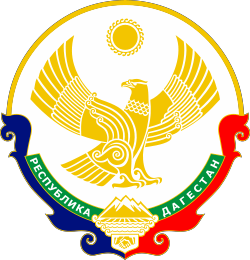 РЕСПУБЛИКА ДАГЕСТАНМИНИСТЕРСВО ОБРАЗОВАНИЯ И НАУКИ РЕСПУБЛИКИ ДАГЕСТАНМБОУ «ГУБДЕНСКАЯ СОШ ИМ. АЛИЕВА О.А.»Адрес: 368546, Р Дагестан, Карабудахкентский р-он, с. Губден, ул. Амаева 14, е-mail: gubden-school@mail.ru        от 06.04.2020 г.                                                                                №394Приказ «О переходе на дистанционное обучение».   В связи с ситуацией сложившейся в республике и в районе с коронавирусом, а также на основании письма Министерства образования науки РД от 31.03.2020 г. №04/05, приказываю:Утвердить Положение об организации образовательного процесса с использованием электронного обучения и дистанционных образовательных технологий.С 07.04.2020 г. коллективу МБОУ «ГСОШ» перейти на дистанционное обучение.Зам. директора по УВР внести изменения в учебный план, в том числе для обучающихся на дому. Расписание уроков занятий внеурочной деятельности корректировать исходя из новых условий и разместить на официальном сайте до 08.04.2020 г.В связи с новыми обстоятельствами внести изменения в работу классных руководителей, социального педагога, психолога и др. работников. Классным руководителям, социальному педагогу, психологу организовать и провести разъяснительные, консультативные работы с родителями (законными представителями) по вопросам дистанционного обучения по каждому учебному предмету, в том числе обучающихся на дому.Ответственным за организацию перехода на дистанционное обучение назначить:-зам. директора по ИКТ Джамаева Д.М.;-за информирование участников образовательных отношений назначить:а) Зам. директора по ВР Абдурахманову З.А.б) Зам. директора по ДО Багаудинова М.М. в) Зам. директора по НО Даудову З.Д.- за организацию дистанционного обучения в каждом отдельном классе назначить кл. руководителей.Контроль за исполнением настоящего приказа оставляю за собой.Директор                                                                     Вагабов М.М.